MINISTERUL MEDIULUI, APELOR ȘI PĂDURILOR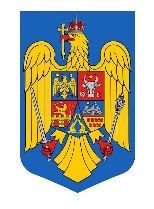 ORDIN  Nr.           /2021pentru desemnarea Asociației Române de Mediu 1998 ca organism național în vederea atestării persoanelor fizice și juridice care desfășoară activități din domeniul gestionării siturilor contaminateAvând în vedere Referatul de aprobare al Direcției Substanțe Periculoase și Situri Contaminate nr.                                     134257/DSPSC/23.12.2021,Luând în considerare art. 75 lit.g) din Ordonanţa de urgenţă a Guvernului nr. 195/2005 privind protecţia mediului, aprobată cu modificări şi completări prin Legea nr.265/2006, cu modificările şi completările ulterioare, Ținând cont de prevederile art. 16 alin. (1) și (2) din Legea nr.74/2019 privind gestionarea siturilor potențial contaminate și a celor contaminate;În baza prevederilor art. 172 alin. (2)  din Ordinul ministrului mediului, apelor și pădurilor și ministrului lucrărilor publice, dezvoltării și administrației nr. 1423/3687/2020 privind aprobarea Metodologiei de investigare a siturilor potenţial contaminate şi a celor contaminate și a Ordinului ministrului mediului, apelor și pădurilor nr.2.118/2020 pentru aprobarea componenței, regulamentului de organizare și funcționare a Comisiei pentru desemnarea asociațiilor profesionale în domeniul protecției mediului în vederea atestării persoanelor fizice și juridice care desfășoară activități din domeniul gestionării siturilor contaminate, precum și a  procedurii pentru desemnarea asociațiilor profesionale în domeniul protecției mediului în vederea atestării persoanelor fizice și juridice care desfășoară activități din domeniul gestionării siturilor contaminate;În temeiul prevederilor:- art. 57 alin.(1), (4) și (5) din Ordonanța de urgență a Guvernului nr.57/2019 privind Codul administrativ, cu modificările și completările ulterioare;- art. 13 alin. (4) din Hotărârea Guvernului nr.43/2020 privind organizarea şi funcţionarea Ministerului Mediului, Apelor şi Pădurilor,ministrul mediului, apelor și pădurilor emite următorul:ORDINArt.1 - Se desemnează Asociația Română de Mediu 1998, persoană juridică de drept privat, fără scop lucrativ, cu sediul în București, bulevardul General Vasile Milea nr. 1G, sectorul 6, ca organism național în vederea atestării persoanelor fizice și juridice care desfășoară activități din domeniul gestionării siturilor contaminate.Art.2 - Prezentul ordin se publică în Monitorul Oficial al României, Partea I. MINISTRUL MEDIULUI, APELOR ȘI PĂDURILOR                                                           Barna TÁNCZOS